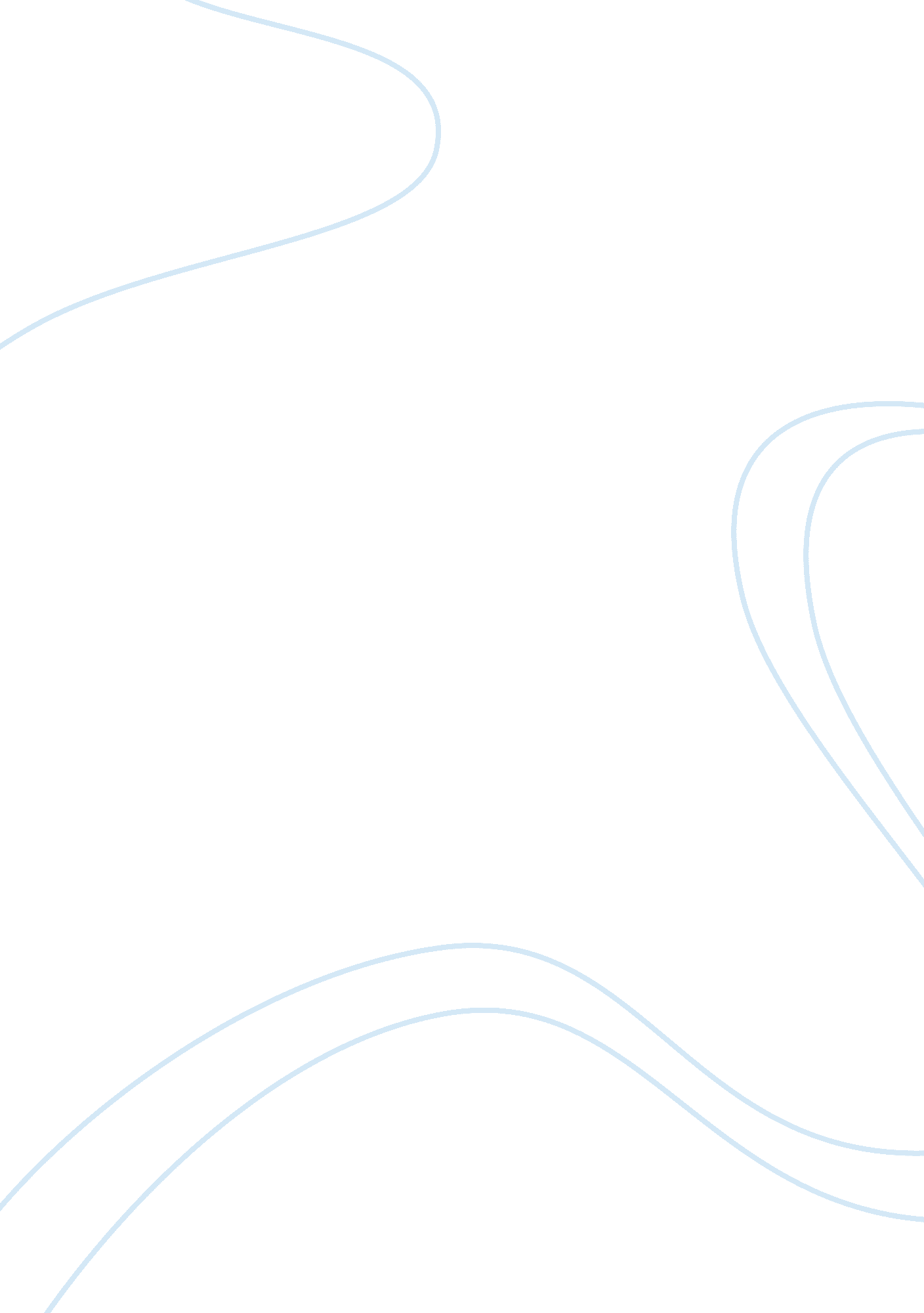 Rosa parks – the mother of the civil rights movementPeople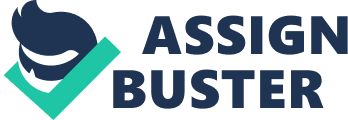 Rosa Parks fortified the battle for racial uniformity once she declined to surrender her transport seat to a Caucasian in Montgomery, Alabama. More so, they demonstrate how Parks’ captured on December one, 1955, the way she drove the Montgomery Bus Boycott by seventeen thousands dark residents. Rosa Parks is thought as “ the mother of the social equality development,” civil rights leader sceptered the battle for racial fairness once she declined to surrender her transport seat to a Caucasian in Montgomery, Alabama. Additionally, the points hold the information on how Parks’ capture on December one, 1955 propelled the Montgomery Bus Boycott by seventeen thousands dark natives. These points also involve gives the actual detail, on Supreme Court intervention on managing and decreasing incomes unnatural town to integrate its transports 13 months once the actual fact. Hence, the points shows Parks inspiration and as an instant image, nonetheless her protection was a characteristic growth of a protracted lasting sense of duty relating to policy. Throughout the years, she had over and over unheeded transport isolation controls. When, she even had been defer a transport for her disobedience. How will you address each main point in your essayIn my essay, i will address each main as per its contribution to the essay. By this I mean, each point showing connection to the Park’ story, how she lived a protracted eventful life within which she endured varied experiences and her background slightly ready her for. Therefore illustrating each point on experiences. Therefore these points will have to show Parks encounterncies for the foremost contributions, generally explain life challenges which extremely prepare somebody for a lifetime from several obstacles and struggles within which Parks tolerated. These points have to explain the timely background in Parks education in which she had to drop move in order to require care of her grandparent in relation to how World Health Organization was terribly was at the time. Hence explaining more on why around the same time Parks had to tend to her unwell grandparent as she conjointly obtained some of half time jobs so as to assist out her family financially. Therefore these points out daily to daily activities by Pack. Additionally, these points holds sensitive information on the impoverishment within the south, African Americans conjointly had to alter being brought up as “ second class” and treated in and of itself through intimidation and demoralization brought upon by whites. Furthermore to point out how Parks treated as poor and the way she conjointly had to endure segregation in relevancy neighborhoods, faculties and means she used for transportation. These segregation lines given a comprehensible issue to African Americans that was that they weren’t seen as people at large. This points identifies issues and provides supporting proof to the concept of blacks being during a “ second class” classification I will introduce the thesis point in relation to the general modification of the essay explicit by Parks is story. This is it introduce new explanation through structuring the essay to an understandable format. Therefore each point will have to observe main subject being Rosa parks’ identity back ground, contribution and similar traits in her civil right, movement. Therefore each main point relate to one another in wide of tings which includes relation to the main topic in this case her being. The mother of the civil right movement. Thus, this points are connected to drift All of the events inside Parks life on the way they assisted in not only solely process Parks character however the conjointly which assisted in process that trailed within which junction rectifier to the downfall of the Jim Crow System. More so, the context of those events and circumstances inside every event on its contribution as well to the general outcome: Eliminating Segregation. These points therefore relates by explaining Parks command numerous traits similar to integrity, confidence, pride, being a hard-worker, conjointly the very fact that she was dignified. Nature of oppositionIdeally, you do not inspire modification by not scaring the pigeons. Parks’ call to not get on my feet from a bus seat did not happen “ just” as a result of she was bored with it. No quantity of easy fatigue explains her response, once the driving force vulnerable to decision the police, to inform him to “ call the police”. it’s one hundred years since the birth of civil rights leader, whose refusal to be moved from a seat on a white bus in Montgomery, Alabama was the tipping purpose for a nation’s conscience. Even in such recent memory it’s onerous to completely perceive the character and effects of enforced segregation, except to mention that that was the method things were till it wasn’t any longer. Secrets and lies, biography, associate degreed associate degree entrenched culture of imposing an arbitrary racial line, usually violently, became a national then a world embarrassment. Given all of this it’s onerous to know why such a large amount of historical narratives put into effect presenting civil rights leader as associate degree accidental figure in civil rights. On the occasion of Parks’s ceremonial (she was the primary African-American girl to lie state at the Capitol Rotunda), ny Times represented her because the “ accidental matriarch of the civil rights movement”, with more stilt in to sing her praises as “ quiet”, “ humble”, “ dignified”, “ soft-spoken”, “ not angry” and “ never raised her voice”. It’s time we have a tendency to saw Mrs Parks not solely as a thought, however additionally a guide for the proper thanks to battle injustice in society. To urge in remission for sitting on the bus, you cannot simply write a letter to the public-service corporation. You cannot simply sneer because the bus goes by or vote down the bus on Reddit. You have got to truly get on my feet and obtain on it bus I would addrsss 